MAAKUNNALLISET SOITTIMET
 
Soitinhakemus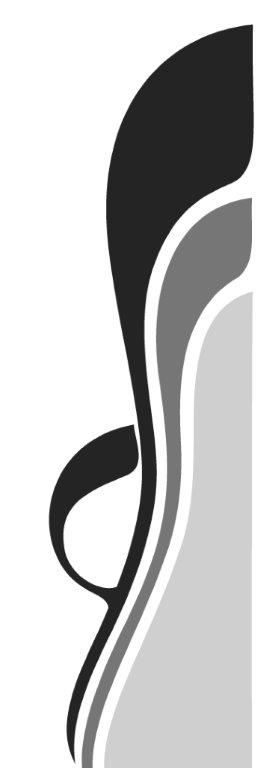 Maakunnalliset soittimet | SoitinhakemusGradia Jyväskylä			Hakemus saapunut________________________1. HAKIJASuku- ja etunimi___________________________________________	Henkilötunnus________________Arvo tai ammatti_________________________________________________________________________Päätoimi- tai virka________________________________________________________________________Osoite_________________________________________________________________________________Postinumero ja –toimipaikka________________________________________________________________Puhelin työhön______________________	 Puhelin kotiin/matkapuhelin_____________________________Sähköposti ja www-sivu___________________________________________________________________Nykyinen kotipaikka_____________________________	Syntymäpaikka___________________________Opiskelupaikka__________________________________________________________________________2. HAETTU SOITINEnsisijainen soitin________________________________________________________________________Toissijainen soitin________________________________________________________________________3. PERUSTELUT JA LAINASOITTIMEN KÄYTTÖSUUNNITELMA(Oheen voi liittää vapaamuotoisen selvityksen)____________________________________________________________________________________________________________________________________________________________________________________________________________________________________________________________________________________________________________________________________________________________________________________________________________________________________________________________________________________________________________________________________4. SUOSITUKSETNimi___________________________________________________________________________________
Hakija pyytää lausunnon antajaa lähettämään/toimittamaan kirjallisen, vapaamuotoisen lausuntonsa suljetussa kuoressa suoraan Jyväskylän ammattiopistolle (yhteystiedot alla).5. LIITTEETOpiskelijoilta musiikkiopinnoista opintorekisteriote. Hakemukseen ei liitetä äänitteitä. Hakemukseen liitettyä aineistoa ei säilytetä eikä palauteta.6.AIKAISEMMIN MYÖNNETYT SOITINLAINATVuosi	Lainan antaja		Käyttötarkoitus_________     ______________________     ___________________________________________________________     ______________________     ___________________________________________________________     ______________________     __________________________________________________7. VIREILLÄ OLEVAT SOITINHAKEMUKSETHakijan muut vireillä olevat soitinlainat		Käyttötarkoitus_____________________________________________     ____________________________________________________________________________________     ____________________________________________________________________________________     _______________________________________Hakemus täytetään yhtenä kappaleena ja toimitetaan Gradian musiikin koulutukseen määräaikana (osoite alla). Käsiteltäviksi ei oteta faksilla tai sähköpostilla lähetettyjä eikä myöhästyneitä hakemuksia. Myönnetyistä soitinlainoista ilmoitetaan saajille sähköpostilla. Lainansaajien nimet julkistetaan. Erillinen lainasopimus tehdään myöntöpäätöksen jälkeen.HENKILÖTIETOLAKIHakemuksen tietosisältö muodostaa henkilötietolain mukaisen tietorekisterin, jota Gradia ylläpitää, säilyttää ja arkistoi. Tietoja ja asiakirjoja luovutetaan hakemuksia arvioivien asiantuntijoiden käyttöön._________________________________________kuun   _________pnä 20_______PäiväysAllekirjoitusPalautusosoite:Gradia JyväskyläPitkäkatu 19-21, PL 472			40101 Jyväskylä		(Mira Friman-Noronen, toimistosihteeri)Käyntiosoite: Pitkäkatu 18 – 22, JyväskyläLisätietoja:Anne-Mari Kuneliusanne-mari.kunelius@gradia.fi0403415207 www.gradia.fi/soittimet 